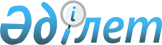 Баянауыл аудандық мәслихатының (V сайланған кезекті XLII сессия) 2014 жылғы 25 желтоқсандағы № 235/42 "Баянауыл ауданының 2015 – 2017 жылдарға арналған бюджеті туралы" шешіміне өзгерістер енгізу туралыПавлодар облысы Баянауыл аудандық мәслихатының 2015 жылғы 30 қарашадағы № 306/51 шешімі. Павлодар облысының Әділет департаментінде 2015 жылғы 30 қарашада № 4820 болып тіркелді      Қазақстан Республикасының 2008 жылғы 4 желтоқсандағы Бюджет кодексінің 106–бабы 4–тармағына, Қазақстан Республикасының 2001 жылғы 23 қаңтардағы "Қазақстан Республикасындағы жергілікті мемлекеттік басқару және өзін–өзі басқару туралы" Заңының 6–бабы 1–тармағының 1) тармақшасына сәйкес, Баянауыл аудандық мәслихаты ШЕШІМ ЕТЕДІ:

      1. Баянауыл аудандық мәслихатының (V сайланған кезекті XLII сессия) 2014 жылғы 25 желтоқсандағы "Баянауыл ауданының 2015 – 2017 жылдарға арналған бюджеті туралы" № 235/42 шешіміне (Нормативтік құқықтық актілерді мемлекеттік тіркеу тізілімінде 2015 жылғы 12 қаңтарда № 4256 тіркелген, 2015 жылғы 23 қаңтардағы № 4 "Баянтау" аудандық газетінде жарияланған) мынадай өзгерістер енгізілсін:

      көрсетілген шешімнің 1, 6–қосымшалары осы шешімнің 1, 2–қосымшаларына сәйкес жаңа редакцияда мазмұндалсын.

      2. Шешімнің орындалуын бақылау аудандық мәслихаттың әлеуметтік–экономикалық даму мәселелері, жоспар мен бюджет және әлеуметтік саясат жөніндегі тұрақты комиссиясына жүктелсін.

      3. Осы шешім 2015 жылғы 1 қаңтардан бастап қолданысқа енгізіледі.

 Баянауыл ауданының 2015 жылға арналған бюджеті (өзгерістермен) 2015 жылға арналған Майқайың кенті мен ауылдық округтар арасында жергілікті
өзін - өзі басқару органдарына трансферттерді бөлу
					© 2012. Қазақстан Республикасы Әділет министрлігінің «Қазақстан Республикасының Заңнама және құқықтық ақпарат институты» ШЖҚ РМК
				
      Сессия төрағасы

М. Базаров

      Аудандық мәслихатының хатшысы

Т. Қасен
Баянауыл аудандық
мәслихатының (V сайланған
кезектен тыс LI сессия)
2015 жылғы 30 қарашадағы
№ 306/51 шешіміне
1-қосымшаБаянауыл аудандық
мәслихатының (V сайланған
кезекті XLII сессия)
2014 жылғы 25 желтоқсандағы
№ 235/42 шешіміне
1-қосымшаСанаты

Санаты

Санаты

Санаты

Санаты

Сомасы, мың теңге

Сыныбы

Сыныбы

Сыныбы

Сыныбы

Сомасы, мың теңге

Ішкі сыныбы

Ішкі сыныбы

Ішкі сыныбы

Сомасы, мың теңге

Атауы

Атауы

Сомасы, мың теңге

2015 жыл

I.Кірістер

3440365

1

Салықтық түсімдер

1038014

01

Табыс салығы 

433056

2

Жеке табыс салығы

433056

03

Әлеуметтiк салық

303675

1

Әлеуметтік салық

303675

04

Меншiкке салынатын салықтар

250817

1

Мүлiкке салынатын салықтар

208781

3

Жер салығы

4240

4

Көлiк құралдарына салынатын салық

34718

5

Бірыңғай жер салығы

3078

05

Тауарларға, жұмыстарға және қызметтерге салынатын iшкi салықтар

46318

2

Акциздер

1700

3

Табиғи және басқа да ресурстарды пайдаланғаны үшiн түсетiн түсiмдер

35627

4

Кәсiпкерлiк және кәсiби қызметтi жүргiзгенi үшiн алынатын алымдар

8991

08

Заңдық маңызы бар әрекеттерді жасағаны және (немесе) оған уәкілеттігі бар мемлекеттік органдар немесе лауазымды адамдар құжаттар бергені үшін алынатын міндетті төлемдер

4148

1

Мемлекеттік баж

4148

2

Салықтық емес түсiмдер

10461

01

Мемлекеттік меншіктен түсетін кірістер

3151

5

Мемлекет меншігіндегі мүлікті жалға беруден түсетін кірістер

3129

7

Мемлекеттік бюджеттен берілген кредиттер бойынша сыйақылар

22

06

Басқа да салықтық емес түсiмдер

7310

1

Басқа да салықтық емес түсiмдер

7310

3

Негізгі капиталды сатудан түсетін түсімдер

21828

03

Жердi және материалдық емес активтердi сату

21828

1

Жерді сату

1926

2

Материалдық емес активтердi сату

19902

4

Трансферттердің түсімдері

2370062

02

Мемлекеттiк басқарудың жоғары тұрған органдарынан түсетiн трансферттер

2370062

2

Облыстық бюджеттен түсетiн трансферттер

2370062

Функционалдық топ

Функционалдық топ

Функционалдық топ

Функционалдық топ

Функционалдық топ

Сомасы, мың теңге

Кіші функция

Кіші функция

Кіші функция

Кіші функция

Сомасы, мың теңге

Бюджеттік бағдарламалардың әкімшісі

Бюджеттік бағдарламалардың әкімшісі

Бюджеттік бағдарламалардың әкімшісі

Сомасы, мың теңге

Бағдарлама

Бағдарлама

Сомасы, мың теңге

Атауы

Сомасы, мың теңге

II. Шығындар

3438086

01

Жалпы сипаттағы мемлекеттiк қызметтер 

334791

1

Мемлекеттiк басқарудың жалпы функцияларын орындайтын өкiлдi, атқарушы және басқа органдар

272552

112

Аудан (облыстық маңызы бар қала) мәслихатының аппараты

14044

001

Аудан (облыстық маңызы бар қала) мәслихатының қызметін қамтамасыз ету жөніндегі қызметтер

14044

122

Аудан (облыстық маңызы бар қала) әкімінің аппараты

68004

001

Аудан (облыстық маңызы бар қала) әкімінің қызметін қамтамасыз ету жөніндегі қызметтер

68004

123

Қаладағы аудан, аудандық маңызы бар қала, кент, ауыл, ауылдық округ әкімінің аппараты

190504

001

Қаладағы аудан, аудандық маңызы бар қала, кент, ауыл, ауылдық округ әкімінің қызметін қамтамасыз ету жөніндегі қызметтер

188524

022

Мемлекеттік органның күрделі шығыстары

1580

032

Ведомстволық бағыныстағы мемлекеттік мекемелерінің және ұйымдарының күрделі шығыстары

400

2

Қаржылық қызмет

19690

452

Ауданның (облыстық маңызы бар қаланың) қаржы бөлімі

19690

001

Ауданның (областық маңызы бар қаланың) бюджетін орындау және коммуналдық меншігін басқару саласындағы мемлекеттік саясатты іске асыру жөніндегі қызметтер

15459

003

Салық салу мақсатында мүлікті бағалауды жүргізу

815

010

Жекешелендіру, коммуналдық меншікті басқару, жекешелендіруден кейінгі қызмет және осыған байланысты дауларды реттеу

1816

018

Мемлекеттік органның күрделі шығыстары

1600

5

Жоспарлау және статистикалық қызмет

17399

453

Ауданның (облыстық маңызы бар қаланың) экономика және бюджеттік жоспарлау бөлімі

17399

001

Экономикалық саясатты, мемлекеттік жоспарлау жүйесін қалыптастыру және дамыту саласындағы мемлекеттік саясатты іске асыру жөніндегі қызметтер

17399

9

Жалпы сипаттағы өзге де мемлекеттiк қызметтер

25150

454

Ауданның (облыстық маңызы бар қаланың) кәсіпкерлік және ауыл шаруашылығы бөлімі

14911

001

Жергілікті деңгейде кәсіпкерлікті және ауыл шаруашылығын дамыту саласындағы мемлекеттік саясатты іске асыру жөніндегі қызметтер

14911

458

Ауданның (облыстық маңызы бар қаланың) тұрғын үй-коммуналдық шаруашылығы, жолаушылар көлігі және автомобиль жолдары бөлімі

10239

001

Жергілікті деңгейде тұрғын үй-коммуналдық шаруашылығы, жолаушылар көлігі және автомобиль жолдары саласындағы мемлекеттік саясатты іске асыру жөніндегі қызметтер

10239

02

Қорғаныс

8761

1

Әскери мұқтаждар

8761

122

Аудан (облыстық маңызы бар қала) әкімінің аппараты

8761

005

Жалпыға бірдей әскери міндетті атқару шеңберіндегі іс-шаралар

8761

04

Бiлiм беру

2292549

1

Мектепке дейiнгi тәрбие және оқыту

272422

123

Қаладағы аудан, аудандық маңызы бар қала, кент, ауыл, ауылдық округ әкімінің аппараты

188077

004

Мектепке дейінгі тәрбие мен оқыту ұйымдарының қызметін қамтамасыз ету

104474

041

Мектепке дейінгі білім беру ұйымдарында мемлекеттік білім беру тапсырысын іске асыруға

83603

464

Ауданның (облыстық маңызы бар қаланың) білім бөлімі

84345

040

Мектепке дейінгі білім беру ұйымдарында мемлекеттік білім беру тапсырысын іске асыруға

84345

2

Бастауыш, негізгі орта және жалпы орта бiлiм беру

1955733

123

Қаладағы аудан, аудандық маңызы бар қала, кент, ауыл, ауылдық округ әкімінің аппараты

17844

005

Ауылдық жерлерде балаларды мектепке дейін тегін алып баруды және кері алып келуді ұйымдастыру

17844

464

Ауданның (облыстық маңызы бар қаланың) білім бөлімі

1881389

003

Жалпы білім беру

1817376

006

Балаларға қосымша білім беру 

64013

465

Ауданның (облыстық маңызы бар қаланың) дене шынықтыру және спорт бөлімі

56500

017

Балалар мен жасөспірімдерге спорт бойынша қосымша білім беру

56500

9

Білім беру саласындағы өзге де қызметтер

64394

464

Ауданның (облыстық маңызы бар қаланың) білім бөлімі

64394

001

Жергілікті деңгейде білім беру саласындағы мемлекеттік саясатты іске асыру жөніндегі қызметтер

18174

005

Ауданның (облыстык маңызы бар қаланың) мемлекеттік білім беру мекемелер үшін оқулықтар мен оқу-әдiстемелiк кешендерді сатып алу және жеткізу

20881

007

Аудандық (қалалық) ауқымдағы мектеп олимпиадаларын және мектептен тыс іс-шараларды өткiзу

4095

015

Жетім баланы (жетім балаларды) және ата-аналарының қамқорынсыз қалған баланы (балаларды) күтіп-ұстауға қамқоршыларға (қорғаншыларға) ай сайынға ақшалай қаражат төлемі

9304

022

Жетім баланы (жетім балаларды) және ата-анасының қамқорлығынсыз қалған баланы (балаларды) асырап алғаны үшін Қазақстан азаматтарына біржолғы ақша қаражатын төлеуге арналған төлемдер

447

029

Балалар мен жасөспірімдердің психикалық денсаулығын зерттеу және халыққа психологиялық-медициналық-педагогикалық консультациялық көмек көрсету

8361

067

Ведомстволық бағыныстағы мемлекеттік мекемелерінің және ұйымдарының күрделі шығыстары

3132

06

Әлеуметтiк көмек және әлеуметтiк қамсыздандыру

145517

1

Әлеуметтiк қамсыздандыру

590

464

Ауданның (облыстық маңызы бар қаланың) білім бөлімі

590

030

Патронат тәрбиешілерге берілген баланы (балаларды) асырап бағу

590

2

Әлеуметтiк көмек

123193

451

Ауданның (облыстық маңызы бар қаланың) жұмыспен қамту және әлеуметтік бағдарламалар бөлімі

123193

002

Жұмыспен қамту бағдарламасы

29241

004

Ауылдық жерлерде тұратын денсаулық сақтау, білім беру, әлеуметтік қамтамасыз ету, мәдениет, спорт және ветеринар мамандарына отын сатып алуға Қазақстан Республикасының заңнамасына сәйкес әлеуметтік көмек көрсету

5600

005

Мемлекеттік атаулы әлеуметтік көмек 

953

006

Тұрғын үйге көмек көрсету

2400

007

Жергілікті өкілетті органдардың шешімі бойынша мұқтаж азаматтардың жекелеген топтарына әлеуметтік көмек

38163

010

Үйден тәрбиеленіп оқытылатын мүгедек балаларды материалдық қамтамасыз ету

421

014

Мұқтаж азаматтарға үйде әлеуметтік көмек көрсету

18978

016

18 жасқа дейінгі балаларға мемлекеттік жәрдемақылар

7778

017

Мүгедектерді оңалту жеке бағдарламасына сәйкес, мұқтаж мүгедектерді міндетті гигиеналық құралдармен және ымдау тілі мамандарының қызмет көрсетуін, жеке көмекшілермен қамтамасыз ету

11806

052

Ұлы Отан соғысындағы Жеңістің жетпіс жылдығына арналған іс-шараларды өткізу

7853

9

Әлеуметтiк көмек және әлеуметтiк қамтамасыз ету салаларындағы өзге де қызметтер

21734

451

Ауданның (облыстық маңызы бар қаланың) жұмыспен қамту және әлеуметтік бағдарламалар бөлімі

21734

001

Жергілікті деңгейде халық үшін әлеуметтік бағдарламаларды жұмыспен қамтуды қамтамасыз етуді іске асыру саласындағы мемлекеттік саясатты іске асыру жөніндегі қызметтер

20854

011

Жәрдемақыларды және басқа да әлеуметтік төлемдерді есептеу, төлеу мен жеткізу бойынша қызметтерге ақы төлеу

880

07

Тұрғын үй-коммуналдық шаруашылық

48383

1

Тұрғын үй шаруашылығы

12203

458

Ауданның (облыстық маңызы бар қаланың) тұрғын үй-коммуналдық шаруашылығы, жолаушылар көлігі және автомобиль жолдары бөлімі

9000

004

Азаматтардың жекелеген санаттарын тұрғын үймен қамтамасыз ету

9000

464

Ауданның (облыстық маңызы бар қаланың) білім бөлімі

2562

026

Жұмыспен қамту 2020 жол картасы бойынша қалаларды және ауылдық елді мекендерді дамыту шеңберінде объектілерді жөндеу

2562

472

Ауданның (облыстық маңызы бар қаланың) құрылыс, сәулет және қала құрылысы бөлімі

641

074

Жұмыспен қамту 2020 жол картасының екінші бағыты шеңберінде жетіспейтін инженерлік-коммуникациялық инфрақұрылымды дамыту және/немесе салу

641

2

Коммуналдық шаруашылық

17305

458

Ауданның ( облыстық маңызы бар қаланың) тұрғын үй-коммуналдық шаруашылығы, жолаушылар көлігі және автомобиль жолдары бөлімі

10506

012

Сумен жабдықтау және су бұру жүйесінің жұмыс істеуі

10506

472

Ауданның (облыстық маңызы бар қаланың) құрылыс, сәулет және қала құрылысы бөлімі

6799

006

Сумен жабдықтау және су бұру жүйесін дамыту

6799

3

Елді-мекендерді абаттандыру

18875

123

Қаладағы аудан, аудандық маңызы бар қала, кент, ауыл, ауылдық округ әкімінің аппараты

18875

008

Елді мекендердегі көшелерді жарықтандыру

18414

009

Елді мекендердің санитариясын қамтамасыз ету

80

011

Елді мекендерді абаттандыру мен көгалдандыру

381

08

Мәдениет, спорт, туризм және ақпараттық кеңістiк

297236

1

Мәдениет саласындағы қызмет

177729

123

Қаладағы аудан, аудандық маңызы бар қала, кент, ауыл, ауылдық округ әкімінің аппараты

146685

006

 Жергілікті деңгейде мәдени-демалыс жұмыстарын қолдау

146685

455

Ауданның (облыстық маңызы бар қаланың) мәдениет және тілдерді дамыту бөлімі

31044

003

Мәдени-демалыс жұмысын қолдау

31044

2

Спорт

10027

123

Қаладағы аудан, аудандық маңызы бар қала, кент, ауыл, ауылдық округ әкімінің аппараты

1503

028

Жергілікті деңгейде дене шынықтыру – сауықтыру және спорттық іс-шараларды іске асыру

1503

465

Ауданның (облыстық маңызы бар қаланың) дене шынықтыру және спорт бөлімі

8524

001

Жергілікті деңгейде дене шынықтыру және спорт саласындағы мемлекеттік саясатты іске асыру жөніндегі қызметтер

4155

006

Аудандық (облыстық маңызы бар қалалық) деңгейде спорттық жарыстар өткiзу

2940

007

Әртүрлi спорт түрлерi бойынша аудан (облыстық маңызы бар қала) құрама командаларының мүшелерiн дайындау және олардың облыстық спорт жарыстарына қатысуы

1429

3

Ақпараттық кеңiстiк

79350

455

Ауданның (облыстық маңызы бар қаланың) мәдениет және тілдерді дамыту бөлімі

71515

006

Аудандық (қалалық) кiтапханалардың жұмыс iстеуi

70633

007

Мемлекеттiк тiлдi және Қазақстан халқының басқа да тiлдерін дамыту

882

456

Ауданның (облыстық маңызы бар қаланың) ішкі саясат бөлімі

7835

002

Мемлекеттік ақпараттық саясат жүргізу жөніндегі қызметтер

7835

9

Мәдениет, спорт, туризм және ақпараттық кеңістікті ұйымдастыру жөніндегі өзге де қызметтер

30130

455

Ауданның (облыстық маңызы бар қаланың) мәдениет және тілдерді дамыту бөлімі

9590

001

Жергілікті деңгейде тілдерді және мәдениетті дамыту саласындағы мемлекеттік саясатты іске асыру жөніндегі қызметтер

8090

032

Ведомстволық бағыныстағы мемлекеттік мекемелерінің және ұйымдарының күрделі шығыстары

1500

456

Ауданның (облыстық маңызы бар қаланың) ішкі саясат бөлімі

20540

001

Жергілікті деңгейде ақпарат, мемлекеттілікті нығайту және азаматтардың әлеуметтік сенімділігін қалыптастыру саласында мемлекеттік саясатты іске асыру жөніндегі қызметтер

11583

003

Жастар саясаты саласында іс – шараларды iске асыру

8384

006

Мемлекеттік органның күрделі шығыстары

573

10

Ауыл, су, орман, балық шаруашылығы, ерекше қорғалатын табиғи аумақтар, қоршаған ортаны және жануарлар дүниесін қорғау, жер қатынастары

166765

1

Ауыл шаруашылығы

50739

453

Ауданның (облыстық маңызы бар қаланың) экономика және бюджеттік жоспарлау бөлімі

17975

099

Мамандардың әлеуметтік көмек көрсетуі жөніндегі шараларды іске асыру

17975

473

Ауданның (облыстық маңызы бар қаланың) ветеринария бөлімі

32764

001

Жергілікті деңгейде ветеринария саласындағы мемлекеттік саясатты іске асыру жөніндегі қызметтер

15796

007

Қаңғыбас иттер мен мысықтарды аулауды және жоюды ұйымдастыру

1838

047

Жануарлардың саулығы мен адамның денсаулығына қауіп төндіретін, алып қоймай алынатын өнімдер залалсыздандырылған (зарарсыздандырылған) және қайта өңделген жануарлардың, жануарлардан мен шикізаттың құнын иелеріне өтеу

15130

6

Жер қатынастары

8514

463

Ауданның (облыстық маңызы бар қаланың) жер қатынастары бөлімі

8514

001

Аудан (облыстық манызы бар қала) аумағында жер қатынастарын реттеу саласындағы мемлекеттік саясатты іске асыру жөніндегі қызметтер

7523

004

Жерді аймақтарға бөлу жөніндегі жұмыстарды ұйымдастыру

991

9

Ауыл, су, орман, балық шаруашылығы, қоршаған ортаны қорғау және жер қатынастары саласындағы басқа да қызметтер

107512

473

Ауданның (облыстық маңызы бар қаланың) ветеринария бөлімі

107512

011

Эпизоотияға қарсы іс-шаралар жүргізу

107512

11

Өнеркәсіп, сәулет, қала құрылысы және құрылыс қызметі

16576

2

Сәулет, қала құрылысы және құрылыс қызметі

16576

472

Ауданның (облыстық маңызы бар қаланың) құрылыс, сәулет және қала құрылысы бөлімі

16576

001

Жергілікті деңгейде құрылыс, сәулет және қала құрылысы саласындағы мемлекеттік саясатты іске асыру жөніндегі қызметтер

9814

013

Аудан аумағындағы қала құрылысын дамытудың кешенді схемаларын, аудандық (облыстық) маңызы бар қалалардың, кенттердің және өзге де ауылдық елді мекендердің бас жоспарларын әзірлеу

6762

12

Көлiк және коммуникация

53177

1

Автомобиль көлiгi

53177

123

Қаладағы аудан, аудандық маңызы бар қала, кент, ауыл, ауылдық округ әкімінің аппараты

13422

013

Аудандық маңызы бар қалаларда, кенттерде, ауылдарда , ауылдық округтерде автомобиль жолдарының жұмыс істеуін қамтамасыз ету

13422

458

Ауданның ( облыстық маңызы бар қаланың) тұрғын үй-коммуналдық шаруашылығы, жолаушылар көлігі және автомобиль жолдары бөлімі

39755

023

Автомобиль жолдарының жұмыс істеуін қамтамасыз ету

39755

13

Басқалар

47278

3

Кәсiпкерлiк қызметтi қолдау және бәсекелестікті қорғау

200

454

Ауданның (облыстық маңызы бар қаланың) кәсіпкерлік және ауыл шаруашылығы бөлімі

200

006

Кәсіпкерлік қызметті қолдау

200

9

Басқалар

47078

123

Қаладағы аудан, аудандық маңызы бар қала, кент, ауыл , ауылдық округ әкімінің аппараты

4000

040

"Өңірлерді дамыту" Бағдарламасы шеңберінде өңірлерді экономикалық дамытуға жәрдемдесу бойынша шараларды іске асыру

4000

452

Ауданның (облыстық маңызы бар қаланың) қаржы бөлімі

21490

012

Ауданның (облыстық маңызы бар қаланың) жергілікті атқарушы органының резерві 

21490

464

Ауданның (облыстық маңызы бар қаланың)білім бөлімі

21588

041

"Өңірлерді дамыту" Бағдарламасы шеңберінде өңірлерді экономикалық дамытуға жәрдемдесу бойынша шараларды іске асыру

21588

14

Борышқа қызмет көрсету

22

1

Борышқа қызмет көрсету

22

452

Ауданның (облыстық маңызы бар қаланың) қаржы бөлімі

22

013

Жергілікті атқарушы органдардың облыстық бюджеттен қарыздар бойынша сыйақылар мен өзге де төлемдерді төлеу бойынша борышына қызмет көрсету

22

15

Трансферттер

27031

1

Трансферттер

27031

452

Ауданның (облыстық маңызы бар қаланың) қаржы бөлімі

27031

006

Нысаналы пайдаланылмаған (толық пайдаланылмаған) трансферттерді қайтару

11713

051

Жергілікті өзін-өзі басқару органдарына берілетін трансферттер

15318

ІІІ. Таза бюджеттік кредиттеу

59301

Бюджеттік кредиттер

74325

10

Ауыл, су, орман, балық шаруашылығы, ерекше қорғалатын табиғи аумақтар, қоршаған ортаны және жануарлар дүниесін қорғау, жер қатынастары

74325

1

Ауыл шаруашылығы

74325

453

Ауданның (облыстық маңызы бар қаланың) экономика және бюджеттік жоспарлау бөлімі

74325

006

Мамандарды әлеуметтік қолдау шараларын іске асыру үшін бюджеттік кредиттер

74325

5

Бюджеттік кредиттерді өтеу

15024

01

Бюджеттік кредиттерді өтеу

15024

1

Мемлекеттік бюджеттен берілген бюджеттік кредиттерді өтеу

15024

IV. Қаржы активтерімен операциялар бойынша сальдо

11200

Қаржы активтерін сатып алу

11200

13

Басқалар

11200

09

Басқалар

11200

458

Ауданның (облыстық маңызы бар қаланың) тұрғын үй-коммуналдық шаруашылығы, жолаушылар көлігі және автомобиль жолдары бөлімі

11200

65

Заңды тұлғалардың жарғылық капиталын калыптастыру немесе ұлғайту

11200

V. Бюджет тапшылығы (профициті)

-68222

VІ. Бюджет тапшылығын қаржыландыру (профицитін пайдалану)

68222

Баянауыл аудандық
мәслихатының (V сайланған
кезектен тыс LI сессия)
2015 жылғы 30 қарашадағы
№ 306/51 шешіміне
2-қосымшаБаянауыл аудандық
мәслихатының (V сайланған
кезекті XLII сессия)
2014 жылғы 25 желтоқсандағы
№ 235/42 шешіміне
6-қосымшаБюджеттік бағдарламалардың әкімшісі

Бюджеттік бағдарламалардың әкімшісі

Бюджеттік бағдарламалардың әкімшісі

Сомасы, мың теңге

Бағдарлама

Бағдарлама

Сомасы, мың теңге

Атауы

Сомасы, мың теңге

123

Қаладағы аудан, аудандық маңызы бар қала, кент, ауыл, ауылдық округ әкімінің аппараты

15318

Ақсан ауылдық округі 

413

Баянауыл ауылдық округі

9243

Бірлік ауылдық округі 

220

Жаңажол ауылдық округі 

216

Жаңатілек ауылдық округі 

570

Қаратомар ауылдық округі 

305

Құндыкөл ауылдық округі

281

Күркелі ауылдық округі 

651

Қызылтау ауылдық округі 

321

Майқайың кенті 

2034

Сәтбаев ауылдық округі

252

Торайғыр ауылдық округі 

168

Ұзынбұлақ ауылдық округі 

405

Шөптікөл ауылдық округі 

239

